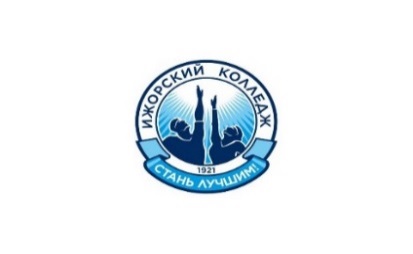 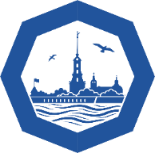    XIV   Петербургский          Международный        Образовательный                           форум_________________________________________Правительство Санкт-ПетербургКомитет по образованиюСанкт-Петербургское государственноебюджетное профессиональное образовательное учреждение«Ижорский колледж»" Сохранение и популяризация  семейных традиций при профессиональном  самоопределении молодежи"научно-практическая конференцияПРОГРАММАСанкт-ПетербургКолпино 26 марта 2024 года2 этаж, холл перед актовым залом14.00 - 15.00 ч.  регистрация участников конференцииАктовый зал 2 этаж15.00 – 16.00 ч.:  оффлайн и онлайн трансляцияПленарное заседаниемодератор конференции: Наталья Сергеевна Шатилина, заместитель директора по УПР Приветствие участников конференции:  Степанов Игорь Анатольевич, директор Ижорского колледжаМаксимова  Надежда Витальевна, глава муниципального образования город КолпиноШвец Татьяна Витальевна,директор СПб ГБУСОН "Центр социальной помощи семье и детям Колпинского района Санкт-Петербурга"16.00-17.00 оффлайнКруглый стол «Система работы по межсетевому взаимодействию Ижорского колледжа с социальными партнерами»участники:И.А. Степанов, директор Ижорского колледжаН.В. Максимова, глава муниципального образования город КолпиноТ.В. Швец, директор СПб ГБУСОН "Центр социальной помощи семье и  детям Колпинского района СПб"Н.С.Шатилина, заместитель директора по УПРН.В. Шеянова, заместитель директора по учебно-воспитательной работе Ижорского колледжаС.Л. Рубинина, директор ГБОУ СОШ  № 456 Колпинского района СПб О.О. Юдкина, заведующий ГБДОУ детский сад № 43 Колпинского района СПбУчастники оффлайн конференции«Взаимодействие семьи и школы при профессиональном самоопределении обучающихся»Рубинина  Светлана Леонидовна, директор ГБОУ СОШ № 456  Колпинского района СПб «Базовая работа по ранней профориентации дошкольников как вектор продвижения и популяризации среднего профессионального образования»Юдкина Ольга Олеговна,  заведующий ГБДОУ детский сад № 43 Колпинского района СПб«Профессиональный ориентир семьи как основа семейных традиций»Шеянова  Надежда Викторовна, заместитель директорапо учебно-воспитательной работе Ижорского колледжа«Проектирование и проведение образовательного события на тему «Семейные кулинарные традиции»Каланцева  Любовь Альбертовна, методист Ижорского колледжа«Формирование семейных ценностей – залог крепкой семьи»Чернявская  Надежда Александровна,  преподаватель Ижорского колледжа «Семейные традиции и передача их из поколения в поколение»Белай  Наталья Эдуардовна, методист Ижорского колледжа16.00-17.00 ч.Интерактивная тематическая площадка  оффлайн «Реализация кросскультурного подхода в учреждениях СПО» «Роспись пряников» - как форма популяризации семейных традиций в рамках системного подхода профориентации детей дошкольного возраста. Мастер класс для воспитанников ГБДОУ детский сад № 46 Колпинского района СПбАндреев Евгений Александрович, мастер производственного обучения Ижорского колледжа «Изготовление куклы-берегини, как сохранение русских традиций»Мастер-класс для учащихся ГБОУ СОШ № 456 Колпинского района СПб Красильникова Юлия Платоновна, заведующийОДОД, педагог дополнительного образования Ижорского колледжа